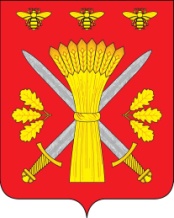 РОССИЙСКАЯ ФЕДЕРАЦИЯОРЛОВСКАЯ ОБЛАСТЬАДМИНИСТРАЦИЯ ТРОСНЯНСКОГО РАЙОНАПОСТАНОВЛЕНИЕот     25 июля             2022 г.                                                                                                №      210          с.ТроснаО внесении изменений в постановлениеадминистрации Троснянского районаот 30 сентября 2019 года № 253«Об  утверждении муниципальной программы Троснянского района Орловской области«Комплексное развитие сельских территорий» В соответствии со статьей 179.3 Бюджетного кодекса Российской Федерации и в целях  реализации Постановления Правительства Российской Федерации от 31 мая 2019 года. № 696 «Об утверждении государственной программы  Российской Федерации  "Комплексное развитие сельских территорий» и о внесении изменений в некоторые акты Правительства Российской Федерации»,   администрация Троснянского района, п о с т а н о в л я е т:       1. Внести изменения в муниципальную программу Троснянского района Орловской области «Комплексное развитие сельских территорий», утвержденную постановлением Администрации Троснянского района от 30.09.2019 г. № 253, изложив ее в новой редакции согласно приложению.      2. Контроль  за исполнением настоящего постановления оставляю за собой.И.О. Главы  района                                                                 А.В. Левковский